Ескерткіш жанындағы кездесу 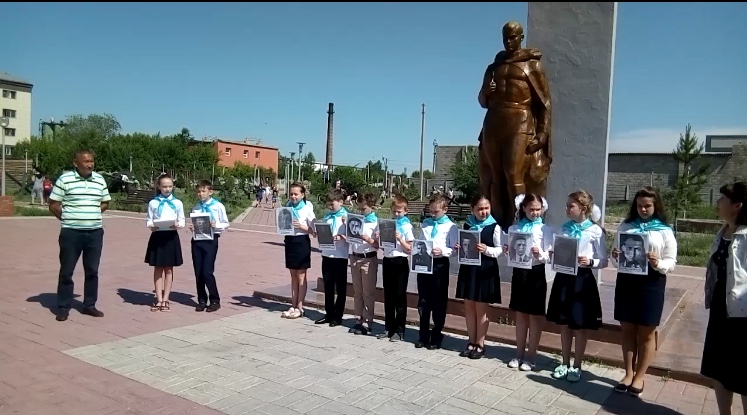 	«Рухани жаңғыру» бағдарламасы аясында және жазғы «Ескерткіш маңындағы кездесу» жобасының аясында Мир көшесі 40/1  мекенжайында орналасқан, ҰОС кезінде қаза болған теміржолшылар мектебінің түлектеріне арналған ескерткіш жанында  митинг өтті. Оқушылар өлең оқып, гүлдерін  салды. Митингіге Әскери даңқ мұражайының меңгерушісі Р.Н.Тыштыков шақырылды.  Өз сөздерінде ол із-түссіз жоғалғандар туралы мәлімет әлі табылатынына үмітті екенін айтты.   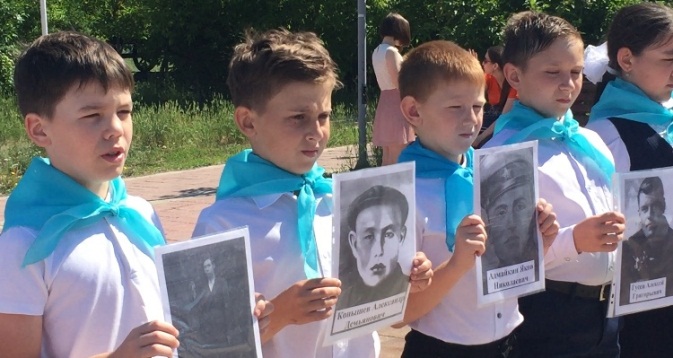 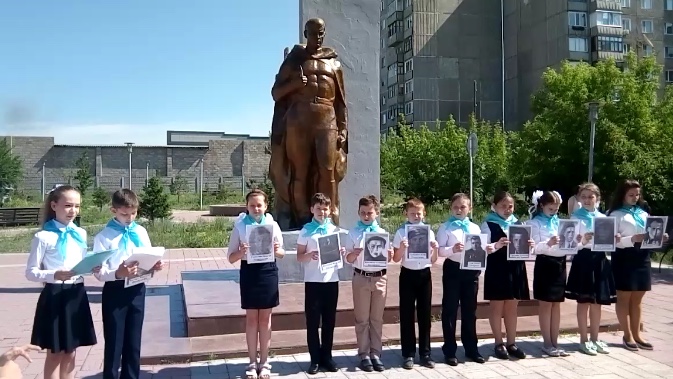 